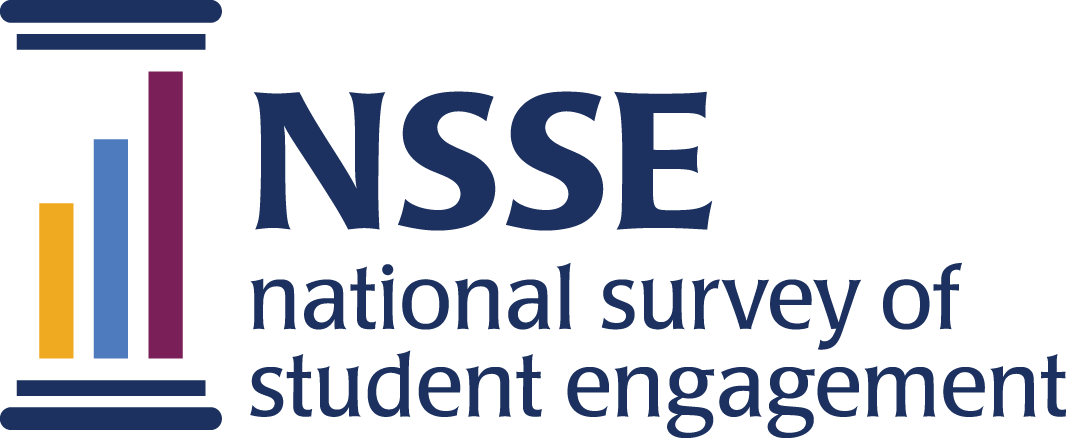 NSSE 2023 Data CodebooksJesuit Colleges & Universities ConsortiumSurvey questions are listed in the order that students received them. Response options appear in italics beneath. Variable names appear in brackets (e.g., [JES01a]) after each item. Items that are recoded (e.g., reversed response values) or derived (new computed values such as age category or total number of written pages) from original question(s) are shaded and prefaced by a bracket and the word "RECODED" or "DERIVED." NSSE codebooks correspond to the final data we deliver in the summer and contain information on variables (EIs, recodes, derived variables, etc.) not included in the raw data files available for download in the spring. Like NSSE data, codebooks are subject to revision until the Institutional Report is delivered in August.Jesuit Colleges & Universities 
We would like you to answer some additional questions regarding your undergraduate experience. These questions take about one minute to answer. Your continued participation is voluntary.
1. To what extent has your experience at this institution contributed to your development of each of the following?Response options: Very little=1, Some=2, Quite a bit=3, Very much=4a.	Understanding the mission of your institution [JES01a]b.	Devoting effort to help others in need [JES01b]c.	Leading by example [JES01c]d.	Increasing your awareness of the relationship between global and local issues [JES01d]e.	Actively working to further social justice [JES01e]f.	Defining your own values and beliefs [JES01f]g.	Demonstrating respect for others’ differences [JES01g]h.	Actively working toward a more inclusive community [JES01h]i.	Ability to look critically at society and its institutions [JES01i]j.	Making ethical decisions in personal situations [JES01j]k.	Making ethical decisions in professional situations [JES01k]l.	Understanding the Jesuit principle of being “men and women for others” [JES01l]m.	Making connections between your intellectual and spiritual life [JES01m] Consortium page duration in minutes [DurationJES]